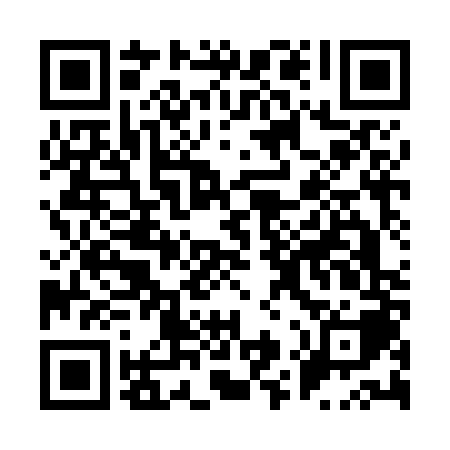 Ramadan times for San Carlos, ChileMon 11 Mar 2024 - Wed 10 Apr 2024High Latitude Method: NonePrayer Calculation Method: Muslim World LeagueAsar Calculation Method: ShafiPrayer times provided by https://www.salahtimes.comDateDayFajrSuhurSunriseDhuhrAsrIftarMaghribIsha11Mon6:166:167:431:585:308:118:119:3312Tue6:176:177:441:575:298:108:109:3213Wed6:186:187:451:575:288:088:089:3014Thu6:196:197:461:575:278:078:079:2915Fri6:206:207:471:575:268:058:059:2716Sat6:216:217:481:565:258:048:049:2517Sun6:226:227:491:565:248:038:039:2418Mon6:236:237:501:565:238:018:019:2219Tue6:246:247:511:555:228:008:009:2120Wed6:256:257:511:555:217:587:589:1921Thu6:266:267:521:555:207:577:579:1822Fri6:276:277:531:545:207:557:559:1623Sat6:286:287:541:545:197:547:549:1524Sun6:296:297:551:545:187:527:529:1325Mon6:306:307:561:545:177:517:519:1226Tue6:316:317:571:535:167:497:499:1027Wed6:326:327:571:535:157:487:489:0928Thu6:336:337:581:535:147:467:469:0729Fri6:336:337:591:525:137:457:459:0630Sat6:346:348:001:525:127:447:449:0431Sun6:356:358:011:525:107:427:429:031Mon6:366:368:021:515:097:417:419:012Tue6:376:378:021:515:087:397:399:003Wed6:386:388:031:515:077:387:388:584Thu6:396:398:041:515:067:367:368:575Fri6:396:398:051:505:057:357:358:566Sat6:406:408:061:505:047:347:348:547Sun5:415:417:0712:504:036:326:327:538Mon5:425:427:0812:494:026:316:317:519Tue5:435:437:0812:494:016:296:297:5010Wed5:445:447:0912:494:006:286:287:49